Детская литература о Великой Отечественной войнеЮлия Яковлева
Жуки не плачут: 1943 год. Ленинградские сказки. Книга третьяВырвавшиеся из блокадного Ленинграда Шурка, Бобка и Таня снова разлучены, но живы и точно знают это — они уже научились чувствовать, как бьются сердца близких за сотни километров от них. Война же в слепом своем безумии не щадит никого: ни взрослых, ни маленьких, ни тех, кто на передовой, ни тех, кто за Уралом, ни кошек, ни лошадей, ни деревья, ни птиц. С этой глупой войной все ужасно запуталось, и теперь, чтобы ее прогнать, пора браться за самое действенное оружие — раз люди и бомбы могут так мало, самое время пустить сказочный заговор. «Жуки не плачут» — третья из пяти книг цикла «Ленинградские сказки». Первая, «Дети ворона», была названа главным событием 2016 года в подростковой литературе, вошла в шорт-лист литературной премии «Ясная Поляна», попала в международный список «Белые вороны» — среди лучших 200 книг из 60 стран, а также выиграла IN OTHER WORDS крупнейшего британского фонда поддержки детской литературы BOOK TRUST. Вторая книга цикла — «Краденый город» — попала в лонг-лист премии им. В. Крапивина в 2017 году. Ссылка на книгу http://www.bibliorossica.com/book.html?currBookId=30200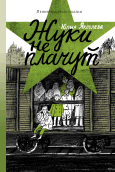 Юлия Яковлева
Краденый город: 1941 год. Ленинградские сказки. Книга вторая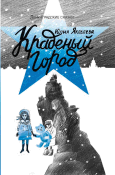 Ленинград в блокаде. Дом, где жили оставшиеся без родителей Таня, Шурка и Бобка, разбомбили. Хорошо, что у тети Веры есть ключ к другой квартире. Но зима надвигается, и живот почему-то все время болит, новые соседи исчезают один за другим, тети Веры все нет и нет, а тут еще Таня потеряла хлебные карточки... Выстывший пустеющий город словно охотится на тех, кто еще жив, и оживают те, кого не назовешь живым. Пытаясь спастись, дети попадают в Туонелу — мир, где время остановилось и действуют иные законы. Чтобы выбраться оттуда, Тане, Шурке и даже маленькому Бобке придется сделать выбор — иначе их настигнет серый человек в скрипучей телеге. Перед вами — вторая из пяти книг цикла «Ленинградские сказки». Ссылка на книгу http://www.bibliorossica.com/book.html?currBookId=30150Юлия Яковлева
Дети ворона: 1938 год. Ленинградские сказки. Книга первая Детство Шурки и Тани пришлось на эпоху сталинского террора, военные и послевоенные годы. Об этих темных временах в истории нашей страны рассказывает роман-сказка «Дети ворона» — первая из пяти «Ленинградских сказок» Юлии Яковлевой. Почему-то ночью уехал в командировку папа, а через несколько дней бесследно исчезли мама и младший братишка, и Шурка с Таней остались одни. «Ворон унес» — шепчут все вокруг. Но что это за Ворон и кто укажет к нему дорогу? Границу между городом Ворона и обычным городом перейти легче легкого — но только в один конец. Лишь поняв, что Ворон в Ленинграде 1938 года — повсюду, бесстрашный Шурка сумеет восстать против его серого царства. Ссылка на книгу http://www.bibliorossica.com/book.html?currBookId=30494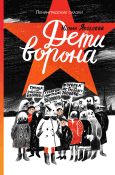 Петерван Гестел
Зима, когда я вырос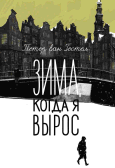 1947 год. Послевоенный Амстердам. Зимний лед не только на улицах города, но и в жизни людей, стремящихся обрести хоть какое-то равновесие. Десятилетний Томас живет вдвоем с отцом-мечтателем, который переходит с одной работы на другую и никак не может смириться со смертью матери мальчика. И сын остается практически без его внимания. У каждого в этом городе в это время — по такой истории. Что их отогревает — это друзья и разговоры. Друзья Томаса — его ровесник, тихий мальчик Пит Зван, чьи родители стали жертвами Холокоста, и строгая тринадцатилетняя Бет Зван, в которую Томас влюблен. Вместе с Томасом и его друзьями мы познаем внутренний мир людей, пострадавших от войны, и радуемся каждому лучу солнца в их жизни. Ссылка на книгу http://www.bibliorossica.com/book.html?currBookId=30201Анника Тор
Остров в море. Пруд белых лилий. Тома 1 и 2Сестрам Штеффи и Нелли приходится бежать в Швецию, спасаясь от преследования евреев в родной Австрии. Это значит, что девочкам предстоит жить здесь — на краю земли, в разных семьях, а потом — и городах. За сотни миль от родителей. Неизвестно, сколько это продлится. Кажется, что здесь — только море и камни. Здесь нет войны, нет гонений на евреев, но есть люди, которые поддерживают фашизм… А сами Штеффи и Нелли — остаются обычными девочками, хоть и в чужой стране. Тетралогия Анники Тор переиздается в России в двух томах, по две книги в каждом томе. В первый том вошли книги «Остров в море» и «Пруд белых лилий», во второй - книги «Глубина моря» и «Открытое море». Ссылка на первый том http://www.bibliorossica.com/book.html?currBookId=30185, ссылка на второй том http://www.bibliorossica.com/book.html?search_query=анника+тор&currBookId=30186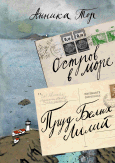 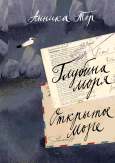 